Smlouva o poskytování daňového poradenstvíČl. I.Smluvní strany1. 	PRAGUE TAX SERVICES, a.s.se sídlem: Sokolovská 5/49, Praha 8 - Karlín, PSČ 186 00 jež je zastoupena: Ing. Markem Votlučkou, předsedou představenstva společnosti IČO: 27202453DIČ: CZ27202453 	Bankovní účet: Zapsaná v obchodním rejstříku vedeném Městským soudem v Praze, v oddílu B, vložce 9690(dále „dodavatel“ nebo „poradce“)						a2.  	Česká agentura na podporu obchodu/CzechTrade                                		se sídlem: Dittrichova 21, Praha 2, PSČ 128 01jež je zastoupena: Ing. Radomilem Doležalem, MBA, generálním ředitelemIČO: 00001171DIČ: CZ00001171příspěvková organizace nezapsaná v obchodním rejstříku(dále „objednatel“ nebo „klient“)Výše uvedené smluvní strany uzavřely dnešního dne ve smyslu ustanovení § 1746 odst. 2 zákona č. 89/2012 Sb., občanský zákoník, v platném znění, tuto Smlouvu o poskytování daňového poradenství. Čl. II.Předmět smlouvyDodavatel se zavazuje za podmínek dále uvedených poskytovat objednateli v jeho sídle odborné poradenství v níže uvedených oblastech:účetnictví ve vazbě na plnění daňových povinností objednatele v souladu s platnou legislativou České republiky a též legislativou zemí, v nichž má objednatel své kanceláře,zpracovávání odborných stanovisek, námětů a doporučení dle požadavků objednatele, a to písemnou formou.Zajištění odborného poradenství dle odst. 1 bude spočívat v těchto činnostech:průběžné konzultace v oblasti právních vztahů vznikajících u přímých a nepřímých daní dle požadavků a ve vazbě na činnost objednatele – příspěvkové organizace MPO - podle české a EU legislativy a legislativy zemí, kde má objednatel své kanceláře, daňové poradenství v oblasti odebírání přeshraničních služeb,měsíční kontrola dokladů a přiznání k DPH dle potřeb objednatele, tvorba měsíčního hlášení z kontrol daňových dokladů vykázaných v příslušném zdaňovacím období při určení každoměsíční hladiny významnosti, zkontrolování všech dokladů nad touto hladinou při zpracování zápisu z každoměsíční kontroly a v rámci ročního přiznání stanovení poměrového čísla DPH,v rámci ročního odvodu DPH výpočet poměrového čísla a kontrola jeho správného uplatnění v účetnictví objednatele vč. zpracování dokumentu k jeho výpočtu,účast na jednáních příp. zastupování objednatele před příslušným finančním úřadem,zpracování stanovisek k daňové problematice, poradenství a účast na jednáních dle požadavků objednatele.Smluvní strany se dohodly, že v případě nutnosti zastoupení objednatele v daňovém řízení na Finančním úřadu, udělí dodavatel pro tento účel plnou moc k zastupování.Smluvní strany se dohodly, že místem plnění podle této smlouvy bude sídlo objednatele, avšak strany si mohou ujednat i jiné místo plnění, a to dle aktuálních potřeb.Předmět této smlouvy bude plněn výhradně pracovníky dodavatele, který se zavazuje při jeho realizaci postupovat s veškerou odbornou péčí při dodržování nejvyšších standardů oboru, svědomitě a řádně. Dodavatel se zavazuje poskytovat plnění v ujednaném termínu a požadovaném rozsahu a kvalitě.Čl. III.Práva a povinnosti smluvních stranDodavatel si je plně vědom, že veškeré informace, se kterými přichází do styku při plnění této smlouvy, mají povahu důvěrných informací a jejich zneužití by mohlo mít pro objednatele vážné následky. Dodavatel se proto zavazuje chránit svěřené informace a obdržené dokumenty a zachovávat mlčenlivost o všech skutečnostech týkajících se objednatele a/nebo jeho činnosti. Předá-li klient dodavateli za účelem plnění jeho závazků z této smlouvy vyplývajících informace, které mají povahu osobních údajů ve smyslu GDPR nařízení 2016/679, zavazuje se poradce zpracovávat osobní údaje výhradně za účelem splnění svých závazků z této smlouvy vyplývajících, přičemž při zpracování je povinen postupovat v souladu s obecně závaznými právními předpisy.  Objednatel se zavazuje poskytnout a zajistit pro dodavatele všechny potřebné podklady, dokumenty a informace tak, aby dodavatel byl objektivně schopen řádně a včas splnit veškeré své závazky, jež mu vyplývají z této smlouvy. Objednatel odpovídá za správnost, úplnost a průkaznost podkladů předložených dodavateli.Dodavatel bude předkládat výsledky objednatelem vyžádané poradenské činnosti podle článku II této smlouvy ve formě písemných stanovisek, e-mailové korespondence nebo ústních stanovisek, a to vždy dle konkrétního požadavku objednatele.Dodavatel odpovídá za škodu, která by jeho konáním byla způsobena v souvislosti s plněním této smlouvy objednateli. Dodavatel je povinen plnit předmět smlouvy dle článku II této smlouvy v termínech a rozsahu dohodnutém s objednatelem. V případě, že dodavatel bude v prodlení se splněním dohodnutého plnění, je povinen uhradit objednateli smluvní pokutu ve výši 1.000,- Kč za každý den prodlení. Dodavatel se však odpovědnosti za jím způsobenou škodu zprostí, pokud prokáže, že škodě nemohl zabránit ani při vynaložení veškerého úsilí, které by od něj bylo možné očekávat. Objednatel pro účely této smlouvy prohlašuje, že si je vědom, že pro úspěšné splnění této smlouvy je nezbytné, aby její plnění probíhalo v úzké součinnosti s dodavatelem. Proto se objednatel zavazuje poskytovat dodavateli po celou dobu účinnosti této smlouvy nezbytnou součinnost svých pracovníků. Objednatel se zavazuje platit sjednanou cenu (odměnu) za uskutečněné a dojednané činnosti dodavatele.Dodavatel prohlašuje že má sjednáno adekvátní pojištění pro případ vzniku odpovědnosti za škodu v souvislosti s (ne)plněním této smlouvy a na výzvu objednatele doloží kopii příslušné pojistné smlouvy. Dodavatel prohlašuje, že odpovídá za výkon své činnosti v celém rozsahu a uvedená pojistka není omezením pro případně vzniklou škodu. Odpovědnost za škodu je dána podle obecně závazných právních předpisů (zejména občanského zákoníku, zákona o obchodních korporacích, trestního zákona, zákona o daňovém poradenství a Komoře daňových poradců).V případě že v důsledku prokazatelného pochybení dodavatele se objednatel dostane do prodlení se splněním své daňové povinnosti vůči finančnímu úřadu, nebo příslušná daň bude nesprávně vypočítána, vykázána nebo odvedena, dodavatel je povinen uhradit objednateli všechny sankce, pokuty nebo penále, které mu budou uloženy správcem daně.Čl. IV.Odměna dodavatele a způsob placeníOdměna dodavatele za zajištění odborného poradenství pro objednatele uvedeného v čl. II této smlouvy je stanovena dohodou smluvních stran dle objednatelem odsouhlaseného rozsahu poskytnuté služby ve výši 1.439 Kč (slovy: jeden tisíc čtyři sta třicet devět korun českých) bez DPH, a to za každou dodavatelem účelně vynaloženou hodinu práce při poskytování poradenských služeb, přičemž dodavatel bude účtovat každých 30 minut vykonané činnosti. Tato hodinová sazba je sazbou konečnou a maximální a obsahuje všechny náklady spojené s plněním předmětu této smlouvy.Odměna je splatná na základě faktury dodavatele vystavené k poslednímu dni měsíci se lhůtou splatnosti 30 dní od data doručení objednateli do jeho sídla, na bankovní účet dodavatele č.                35-2149010257/0100 KB, přičemž součástí faktury bude přehled provedených činností a spotřeba času na jejich realizaci.Smluvní strany se dohodly, že maximální a nepřekročitelná hodnota plnění poskytovaných dle této smlouvy za období od 1.1.2020 do 31.1.2024 je 1.440.000 Kč (slovy: jeden milion čtyři sta čtyřicet tisíc korun českých) bez DPH. Odměna podle odst. 1 tohoto článku této smlouvy představuje základ daně z přidané hodnoty, a tudíž při fakturaci bude částka zvýšena o DPH v platné sazbě.Dnem splnění lhůty splatnosti se rozumí den splatnosti uvedený na příkazu k úhradě, který byl předán objednatelem jeho peněžnímu ústavu a jím potvrzen.V případě prodlení objednatele se zaplacením faktury je dodavatel oprávněn vyúčtovat objednateli úrok z prodlení ve výši 0,05 % z nezaplacené částky předmětné faktury za každý den prodlení a objednatel je povinen tuto sankci uhradit.Čl. V.Kontaktní osobyKontaktní osoby za dodavatele:Jméno:telefon:e-mail: Jméno: telefon: e-mail: Kontaktní osoby za objednatele:Jméno: Telefon: e-mail: Jméno: telefon: e-mail: Čl. VI.Ustanovení závěrečnáTato smlouva nabývá platnosti dnem podpisu obou smluvních stran a účinnosti nejdříve dnem uveřejnění v registru smluv, avšak ne dříve než 1.1.2020. Před tímto datem tedy nemůže být ze smlouvy plněno. Zveřejnění zajistí objednatel. Tato smlouva se uzavírá na dobu určitou, a to od 1.1.2020 do 31.1.2024 s tím, že dodavatel se zavazuje provést činnosti specifikované v č. II odst. 2 této smlouvy týkající se daňového přiznání k DPH taky u daňového přiznání za 12/2023 a zároveň provést v rámci ročního odvodu DPH výpočet poměrového čísla za kalendářní rok 2023 a kontrolu jeho správného uplatnění v účetnictví objednatele vč. zpracování dokumentu k jeho výpočtu.Dodavatel bere na vědomí a výslovně souhlasí s tím, že objednatel je oprávněn v souvislosti se svojí zákonnou povinností uveřejnit originál podepsané smlouvy v elektronické podobě, a to bez časového omezení. Dodavatel je povinen respektovat rozsah a obsah zadání objednatele. Na nevhodnost pokynů objednatele je povinen dodavatel bez zbytečného prodlení upozornit. Případné nedostatky objednatele je oprávněn reklamovat nejpozději do 1 roku od převzetí. Za nedostatek nelze považovat skutečnosti vzniklé změnami právních předpisů pro převzetí plnění.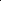 V případě porušení podmínek této smlouvy podstatným způsobem jednou ze smluvních stran může druhá smluvní strana od této smlouvy odstoupit s uvedením důvodu, pro který od smlouvy odstupuje. Odstoupení musí být provedeno písemně a je účinné doručením druhé straně. Za porušení podmínek této smlouvy podstatným způsobem ze strany objednatele se považuje především prokazatelné opakované nepředkládání dodavatelem vyžádaných podkladů, neposkytování potřebné součinnosti, nebo účelové předkládání prokazatelně chybných, zavádějících, nebo neplatných dokumentů. V případě odstoupení od této smlouvy ze strany dodavatele v souladu s odst. 4 tohoto článku této smlouvy má poradce nárok na úhradu odměny z již prokazatelně dokončené činnosti dle této smlouvy a na úhradu dalších jím prokazatelně vynaložených nákladů na dosud prováděnou činnost, která ještě nebyla ukončena. Nárok na úhradu části odměny bude stanoven poměrem doby trvání prací a rozsahem dokončených činností, jejichž výsledek je poradce povinen vydat klientovi. Rozpracovanost musí být poradcem klientovi řádně doložena. Tuto smlouvu může vypovědět kterákoliv strana bez uvedení důvodu při dodržení tříměsíční (3) výpovědní doby počínající plynout prvním dnem následujícího kalendářního měsíce po doručení písemné výpovědi druhé smluvní straně na poslední známou adresu. Výpověď se považuje za doručenou i za situace, kdy se poštovní zásilka obsahující výpověď vrátila odesílající smluvní straně jako nedoručitelná a/nebo jestliže nebyla vyzvednuta v úložní době a/nebo bylo její přijetí adresátem odmítnuto.Případné nároky na náhradu škody smluvních stran nejsou odstoupením od této smlouvy podle bodu 6 tohoto článku dotčeny. Po ukončení platnosti této smlouvy jsou smluvní strany povinny vrátit si veškeré originály dokumentů poskytnutých k jejímu plnění.Tato smlouva je vyhotovena ve dvou stejnopisech v českém jazyce. Každá ze smluvních stran obdrží po jednom stejnopise.Smlouva může být měněna a doplňována pouze písemně, formou číslovaných dodatků, které musí být odsouhlaseny a podepsány každou ze smluvních stran.Smluvní strany se zavazují zachovávat mlčenlivost o všech skutečnostech týkajících se druhé smluvní strany, s výjimkou informací které jsou obecně známé, a to bez časového omezení. Za porušení těchto závazků má poškozená strana právo na náhradu škody. Dodavatel je povinen zachovat mlčenlivost o všech skutečnostech týkajících se objednatele, o nichž se dozvěděl v souvislosti s poskytováním služeb podle této smlouvy. Získané informace nesmí zneužít ku prospěchu vlastnímu nebo třetí osoby.Smluvní strany prohlašují, že je jim obsah této smlouvy znám, že byla uzavřena po vzájemném projednání podle jejich pravé a svobodné vůle, určitě, vážně, a srozumitelně, nikoliv v tísni nebo za nápadně nevýhodných podmínek, což stvrzují podpisy svých oprávněných zástupců.V Praze dne …………… 2019				V Praze dne………………………….     dodavatel ................................................		objednatel......................................................                    Ing. Marek Votlučka		  Ing. Radomil Doležal                    předseda představenstva		  generální ředitel                    PRAGUE TAX SERVICES, a.s.            	  CzechTrade                                